BITÁCORA DE TRABAJO DEL PERSONAL  OPERATIVO DE PARQUES Y JARDINES.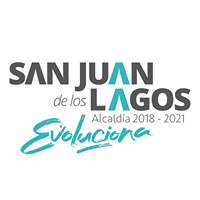 DIRECTOR: ROBERTO YAÑEZ GOMEZ                              REPORTE MENSUAL DEL MES  DE  OCTUBRE_2020 ___________CUADRILLASTRABAJO REALIZADO TIEMPO CUADRILLAS 1:RAUDELPoda y mantenimiento del parquecito del difPoda y mantenimiento de comedor comunitario Poda y mantenimiento de cecytecPoda y mantenimiento del vivero municipalPoda y mantenimiento del talu  vaso de la presaApoyo a poda de árboles enfrente del seguro popular Poda y limpieza de av. Lázaro cardenasPoda y mantenimiento   de los lagos  y del parque los lagos Reforestación en lázaro cardenas Apoyo a descacharizacionApoyo a fumigar contra el dengueReforestación en panteonesProducción y desarrolloDEL 1 AL 9  DE OCTUBREDEL 12 AL 16 DE OCTUBREDEL 19  AL 23 DE OCTUBREDEL 26 AL 30  DE OCTUBRE      Cuadrilla 2.ADRIAN Poda y mantenimiento de la plaza principal Poda  y mantenimiento de jardín del hospital Dr. Manuel montero Poda y mantenimiento de  macetas de la plaza JuárezPoda y mantenimiento del campo Benito JuárezReforestación de la plaza principalPoda y mantenimiento de las macetas de la calle independenciaPoda y mantenimiento de la macetas de IturbidePoda y mantenimiento de macetas de la presidencia municipalPoda y mantenimiento del jardín de la oficinas Poda y mantenimiento de camino nuevo al terreroPoda y mantenimiento de ramón Martin huerta 2 veces Poda de campo de protección civilPoda y mantenimiento  de parque difPoda y mantenimiento de vaso de la presaDEL 1 AL 9  DE OCTUBREDEL 12 AL 16 DE OCTUBREDEL 19  AL 23 DE OCTUBREDEL 26 AL 30  DE OCTUBRE CUADRILLA 3 HUGO  Poda y mantenimiento de campo Benito Juárez entre dos cuadrillasPoda y mantenimiento de  la martinicaPoda y mantenimiento de la telefónica Poda y apoyo a Pedro EsquedaPoda y mantenimiento de campo de protección civilPoda y mantenimiento de blvr. Ramón Martin huertaPoda y mantenimiento de los arcos de moreno valleyPoda y mantenimiento 4 carrilesPoda y mantenimiento de rio san JuanDEL 1 AL 9  DE OCTUBREDEL 12 AL 16 DE OCTUBREDEL 19  AL 23 DE OCTUBREDEL 26 AL 30  DE OCTUBRE CUADRILLA 4  FELIXPoda y mantenimiento  del cecytec Poda y mantenimiento de talu del vaso de la presaPoda y mantenimiento del  panteón municipalPoda y mantenimiento del panteón jardines eternos Poda y mantenimiento  de los lagosPoda y mantenimiento de campo Benito JuárezPoda y mantenimiento de jardines de san Juan Poda y mantenimiento de av. Santa Cecilia puente coleto Poda y mantenimiento junto a Mezquitic- poda del campo r MárquezPoda del vaso de la presaPoda  y  mantenimiento de MezquiticPoda de las glorietas del malecón Poda y mantenimiento unidad deportiva la marticaPoda las plantas nuevas con tijeraPoda y mantenimiento de las macetas de la IturbidePodando las jardineras de blvd. Ramón Martin huertaPoda   y mantenimiento durante toda la semana de las plantas de av. Luis Donaldo ColosioPoda y mantenimiento de talu del puente Poda y mantenimiento camelinas  de los cuatro carrilesDEL 1 AL 9  DE OCTUBREDEL 12 AL 16 DE OCTUBREDEL 19  AL 23 DE OCTUBREDEL 26 AL 30  DE OCTUBRE CUADRILLA  5   DON MARTIN -podando todos los arboles del malecón Romelio ruiz durante dos  semanas , y dándoles forma -Juntando tierra por el camino a Mezquitic- apoyo a poda en el kínder cristy Martínez- poda y mantenimiento durante una semana de todos los arboles del malecón  Romelio ruiz y malecón David Noel Ramírez padillaPoda y mantenimiento malecón Romelio ruiz y David Noel Levantamiento de árbol caídoPoda y mantenimiento del parque del herreroPlantación de árboles en el campo el herreroPoda de panteón municipalPoda y mantenimiento de los arcos Poda y mantenimiento parque santa luciaRetiro de escombros en plaza san JuanDeshierbe y retiro de escombros  de jardines nuevos  de blvr. Ramón Martin huertaDEL 1 AL 9  DE OCTUBREDEL 12 AL 16 DE OCTUBREDEL 19  AL 23 DE OCTUBREDEL 26 AL 30  DE OCTUBRE PIPAS 1. PJM 96 HÉCTOR MORENO Y AGUSTIN Esta ruta es diaria de 5 de la mañana a 1 de la tarde Riego  de plantas malecón y sus lateralesRiego de av. Luis Donaldo Colosio plantas nuevasRiego  de los arcos, triangulos que están enfrente de la ferretería y entrada con los ruizRiego de carr. A MezquiticRiego de plantas  jardines laterales, de con el golobano hasta san joseRiego  de las laterales del puente histórico a la glorieta de santa lucia , riego  de las laterales del campos  las huertas al puente de santa luciaRiego de triángulos de enfrente de la iglesia  sangre de cristo hasta la salida a MezquiticRiego  de lateral  del lado del norte  de la glorieta de santa lucia hasta el libramientoRiego lateral  lado izquierdo del libramiento hasta el campo el fovisteRiego el parque del fovisteRiego  de la glorieta santa lucia toda la semana Riego  lázaro cárdenas  las plantas del camellón de en medioRiego de talu puente histórico Riego de las plantas de av. Luis Donaldo Colosio  Apoyo a regar la feria del caballoDEL 1 AL 9  DE OCTUBREDEL 12 AL 16 DE OCTUBREDEL 19  AL 23 DE OCTUBREDEL 26 AL 30  DE OCTUBRE PIPA TORTON 63 JORGERiego  camellón de lázaro cardenas – plantas nuevas – jardines alternos- riegan  plantas nuevas del rosario hasta Mezquitic arboles que se plantaron nuevosRiego de blvr Ramón Martín huerta plantas nuevas y camellonesDesde el monumento el peregrinó hasta  el huizacheRiego  de fraccionamiento los lagosRiego  de el talu de la telefónica Riego de av. Universidad Apoyo a regar la feria del caballoDEL 1 AL 9  DE OCTUBREDEL 12 AL 16 DE OCTUBREDEL 19  AL 23 DE OCTUBREDEL 26 AL 30  DE OCTUBRE PIPA FANSA 63 JUAN LUIS HERNÁNDEZ Blvd. Ramón Martin huerta  desde el puente histórico hasta el peregrino – apoyaron en la limpia  y poda de la sangre de Cristo hasta salida a Mezquitic Riega puente histórico  hasta el monumento al peregrino-camellones centrales y lateralesRiega de plantas de moreno valleyRiega av. Luis Donaldo Colosio y camellones centrales de lázaro cárdenasApoyo a regar la feria del caballoDEL 1 AL 9  DE OCTUBREDEL 12 AL 16 DE OCTUBREDEL 19  AL 23 DE OCTUBREDEL 26 AL 30  DE OCTUBRE COLONIA BENEFICIADAS El herreroLomas de santa teresa Santa CeciliaSangre de CristoEl pedregal Las morasMezquitic de la magdalena Col el rosarioCol el planCol el RivieraZona centro San JoséBenito Juárez Mi nuevo san JuanSan Isidro  Los lagos Rancho  agua de obispo Fecha terminaciónPROBLEMASTIEMPO En los lugares donde hay mucho flujo de personas se ve la dificultad de trabajar por motivo de que las jardineras (algunas ) están llenas de basura en general , así como excremento de animal (mayoría perros) por lo cual muchos de los dueños no juntan los desecho de sus mascotasAL MOMENTOLas herramientas de trabajo en general , principalmente las desbrozadoras , fallan constantemente por el uso que se les da , ya así que algunas no tienen motores adecuados para trabajar ,as de 5 horas , excepto 3 y es uno de los motivos por el cual puedes detener al trabajador sin su herramienta depende la falla , si es rápido en taller municipal , lo retienen de 1 a 3 horas por desbrozadora ; si la falla es más grande , esperar a que proveedor de mantenimiento externo lo solucioneAlgunos de los vehículos hacen falta reparaciones en general , pero principalmente , llantas Las pipas , tienen alrededor de 2 años que no se les da servicio ..